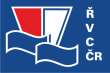 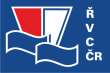 ROZHODNUTÍ A OZNÁMENÍ O VÝBĚRU DODAVATELE – ČÁST 2 dle ust. § 122 a 123 zákona č. 134/2016 Sb., o zadávání veřejných zakázek, v účinném znění (dále jen "ZZVZ") Identifikační údaje zadavatele Identifikační údaje zakázky Zadavatel výše uvedené veřejné zakázky tímto rozhoduje o výběru dodavatele Metrostav DIZ s.r.o. Koželužská 2450/4, Libeň, 180 00 Praha 8 IČO: 25021915 Zadavatel tímto v souladu s ust. § 123 ZZVZ tuto skutečnost oznamuje všem účastníkům zadávacího řízení na výše uvedenou část veřejné zakázky. Přílohou tohoto oznámení je: Zpráva o hodnocení nabídek – Část 2 Protokol o posouzení splnění podmínek účasti vybraného dodavatele – Část 2 Nabídka vybraného dodavatele pro Část 2: 2. lokalita Hořín, byla vyhodnocena jako ekonomicky nejvýhodnější na základě hodnotících kritérií stanovených zadavatelem. Vybraný dodavatel současně splnil všechny zadávací podmínky. Uvedené skutečnosti vyplývají z připojené zprávy o hodnocení nabídek pro Část 2 a protokolu o posouzení splnění podmínek účasti vybraného dodavatele pro Část 2. Poučení: Proti rozhodnutí o výběru dodavatele lze podat námitky podle ustanovení § 241 odst. 1 a 2 písm. a) ZZVZ. Námitky musí být zadavateli doručeny nejpozději do 15 dnů ode dne doručení oznámení o výběru dodavatele. Zadavatel nesmí před uplynutím lhůty pro podání námitek proti rozhodnutí o výběru dodavatele uzavřít smlouvu s dodavatelem, jehož nabídka byla vybrána podle ust. § 122 ZZVZ. V Praze dne viz elektronický podpis_____________________________________________ Česká republika – Ředitelství vodních cest ČR Ing. Lubomír Fojtů ředitel Název zadavatele Česká republika – Ředitelství vodních cest ČR IČO 679 81 801 Adresa sídla nábř. L. Svobody 1222/12, 110 15 Praha 1 Osoba oprávněná zastupovat zadavatele Ing. Lubomír Fojtů, ředitel Název veřejné zakázky  Čekací stání pro malá plavidla na Vltavě – 1. lokalita PK Dolánky - zhotovitel stavby,  Čekací stání pro malá plavidla na Vltavě – 2. lokalita PK Hořín - zhotovitel stavby Evidenční číslo VZ Z2023-043006 Druh 	veřejné 	zakázky a zadávacího řízení Nadlimitní veřejná zakázka na stavební práce rozdělená na dvě části zadávaná v otevřeném řízení Režim veřejné zakázky Nadlimitní Předpokládaná hodnota 2. části VZ: 17.351.000,- Kč bez DPH 